PARENT/GUARDIAN’S AUTHORIZATION FOR ADMINISTRATION OF MEDICATION IN SCHOOLA parent/guardian must complete this form.Name of Student: ___________________________________________________________________________	Grade: _______	 Building: ZIC ES / MS / PBL or MLK HS		Date of Birth: _____/_____/_______Name of Parent/Guardian: ____________________________________________________________________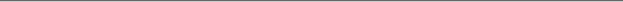 I request that my child, as listed above, receive the following as prescribed by my licensed health care provider:The medication is to be furnished by me, in the properly labeled, original container(s) from the pharmacy; plus, an empty, original labeled container to be used for class trips. I understand that the School Nurse or other designated person(s) in case of the absence of the School Nurse will administer the medication(s).__________________________________________________________		________________________Parent/Guardian Signature										Date __________________________________________________________________________________________Name of Licensed Prescriber and Title (Please Print)Phone:	(_____) ______ - _________	  Fax: (_____) ______ - _________	Other:  (_____) ______ - _________My child, as listed above, is not currently taking any medication.__________________________________________________________		________________________Parent/Guardian Signature										Date Name of MedicationDosageTime Taken       at School1.)2.)3.)4.)5.)